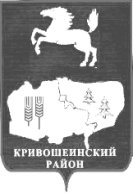 АДМИНИСТРАЦИЯ КРИВОШЕИНСКОГО РАЙОНА ПОСТАНОВЛЕНИЕ23.12.2020                                                                                                                                        № 759с. КривошеиноТомской областиО внесении изменений в постановлениеАдминистрации Кривошеинского района от 20.09.2016 № 283«Об утверждении муниципальной программы«Развитие физической культуры и спорта на территории муниципального образования Кривошеинский район на 2017-2021 годы»В целях приведения нормативного правового акта в соответствие с законодательством, на основании согласования значения показателей регионального проекта «Спорт–норма жизни» с Департаментом по молодёжной политике, физической культуре и спорту Томской области согласно доведенных данных  ПОСТАНОВЛЯЮ: 1.Внести в постановление Администрации Кривошеинского района от 20.09.2016 № 283 «Об утверждении муниципальной программы «Развитие физической культуры и спорта на территории муниципального образования Кривошеинский район на 2017-2021 годы» (далее постановление) следующие изменения:1)Приложение к постановлению изложить в новой редакции согласно приложению к настоящему постановлению.2.Настоящее постановление вступает в силу с даты его официального опубликования. 3.Настоящее постановление подлежит официальному опубликованию в газете «Районные вести» и размещению на официальном сайте муниципального образования Кривошеинский район в информационно-телекоммуникационной сети «Интернет».4.Контроль за исполнением настоящего постановления возложить на Первого заместителя Главы Кривошеинского района.Глава Кривошеинского района   (Глава Администрации)								           А.Н. Коломин Ю.А. Беляев           2-14-90Первый заместительДепартамент по молодежной политике, физической культуре и спорту Томской областиУправление финансов Экономический отделБухгалтерияПрокуратураУправление образования Главный специалист по молодежной политике и спортуЦМБРедакцияПриложение к постановлению Администрации Кривошеинского районаот 23.12.2020 № 759Муниципальная программа«Развитие физической культуры и спорта на территории муниципального образования Кривошеинский район на 2017-2021 годы»ПАСПОРТ МУНИЦИПАЛЬНОЙ ПРОГРАММЫ 1. Анализ текущей ситуацииМуниципальная программа «Развитие физической культуры и спорта на территории муниципального образования Кривошеинский район на 2017-2021 годы» (далее - Программа) реализуется в сфере физической культуры и спорта. Цели комплекса мероприятий по развитию физической культуры и спорта на территории Кривошеинского района определены в концепции социально-экономического развития муниципального образования Кривошеинский район до 2030 года, утвержденной решением Думы Кривошеинского района от 24.12.2015 № 24 «Об утверждении Стратегии социально экономического развития муниципального образования Кривошеинский района до 2030 г.» (далее Концепция). Концепция предусматривает мероприятия по сохранению и совершенствованию материально-технической базы и инфраструктуры физической культуры и спорта, укреплению здоровья населения и формирование здорового образа жизни, созданию благоприятных условий для увеличения охвата населения спортом и физической культурой, обеспечению успешного выступления спортсменов Кривошеинского района на соревнованиях различного уровня. Реализация поставленных целей и задач способствует развитию человеческого потенциала, укреплению здоровья нации и успешному выступлению спортивных сборных команд Кривошеинского района по видам спорта на районных, областных, межрегиональных и всероссийских спортивных соревнованиях, а также укреплению материально технической базы района. Основные показатели состояния физической культуры и спорта в муниципальном образовании «Кривошеинский район» на 01.01.2016 года явились:- всего штатных работников физической культуры и спорта - 35;- всего спортивных сооружений – 31;-площадь плоскостных спортивных сооружений – 16292 м2;-площадь спортивных залов – 1836 м2;- доля населения, систематически занимающегося физической культурой и спортом – 30%. Значительную роль в развитии физической культуры и спорта играет сеть спортивных сооружений. Так в рамках строительства и реконструкции спортивных сооружений за период 2013-2016 годы были реализованы проекты: - строительство комплексной спортивной площадки в с. Кривошеино;- реконструкция спортивного зала в с. Жуково;- реконструкция спортивного зала МБОУ «Пудовская СОШ»; - реконструкция стадиона в с. Пудовка;- строительство универсальной площадки с. Володино;Несмотря на комплекс выполненных мероприятий по строительству, реконструкции спортивных объектов, в настоящий момент остается недостаточный уровень обеспеченности объектами физической культуры и спорта в сравнении с другими районами области. Вторая проблема, недостаточная оснащенность сборных команд Кривошеинского района спортивным инвентарем. В 2013-2016 годах из муниципальной программы по развитию спорта на приобретение спортивного инвентаря было выделено 440 000 рублей, что учитывая нынешнее состояние рынка недостаточно. Среди прочих остаются проблемы: недостатка людей систематически занимающихся физической культурой и спортом, низкая мотивация у населения к периодическим занятием спортом, малый процент спортсменов имеющих спортивный разряд, выполнивших кандидата в мастера спорта, мастера спорта, низкая мотивация людей желающих сдавать нормы комплекса ГТО. Данные проблемы влекут за собой:- снижение качества спортивной инфраструктуры в районе (моральный и физический износ материальной базы);- ухудшение физического развития и здоровья населения;- низкую динамику привлечения населения к регулярным занятиям спортом и физической культурой.Анализ показателей развития физической культуры и спорта на территории муниципального образования Кривошеинский район указывает на необходимость разработки комплекса мер, направленных на повышение роли физической культуры и здорового образа жизни среди жителей района, именно программно-целевым методом. 2. Основные цели и задачи программыЦель настоящей программы – создание условий для развития физической культуры и спорта в муниципальном образовании Кривошеинский район. Для достижения указанной цели в Программе определены следующие задачи: 1. Развитие материально-технической базы для занятия массовым спортом по месту жительства и в образовательных учреждениях. Показатель цели:а) Капитальный ремонт стадиона «Кедр» в с. Кривошеино Томской области: 2016 - 0      Прогноз: 2019 – 1.б) Потребность в спортивном инвентаре сборных команд Кривошеинского района: 2014 – 52%; 2015 – 54%; 2016 – 51%.      Прогноз: 2017 – 50%; 2018 – 49%; 2019– 48%; 2020 – 48%; 2021 – 47%.в) Оснащение спортивных объектов (площадок) необходимым инвентарем: 2014 – 65%; 2015 – 68%; 2016 – 68%.      Прогноз: 2017 – 70%; 2018 – 71%; 2019 – 72%; 2020 – 73%; 2021 – 74%.2. Увеличение количества лиц, занимающихся массовым спортом по месту жительства.Показатель цели:Доля населения муниципального образования Кривошеинский район, систематически занимающегося физической культурой и спортом: 2014 – 22,5%; 2015 – 23,1%; 2016 – 23,4%.   Прогноз: 2017 – 23,5%; 2018 – 23,5%; 2019 – 30%; 2020 – 30%; 2021 – 30%.3. Пропаганда физической культуры и спорта как важнейшей составляющей здорового образа жизни.Показатель цели:а) Количество проведенных спортивных районных мероприятий: 2014 – 12; 2015 – 12; 2016 – 13.     Прогноз: 2017 – 14; 2018 – 14; 2019 – 15; 2020 – 15; 2021 – 16.             б) Количество проведенных спортивных областных мероприятий: 2014 – 1; 2015 – 1; 
2016 – 1.      Прогноз: 2017 – 2; 2018 – 2; 2019 – 3; 2020 – 2; 2021 – 2.             в) Количество распространенных спортивных листовок и плакатов Показатель цели: 2014 – 20; 2015 – 27; 2016 – 46.     Прогноз: 2017 – 50; 2018 – 60; 2019 – 70; 2020 – 80; 2021 – 100.             4. Подготовка спортивного резерваПоказатель цели:а) Количество спортсменов выполнивших 1,2,3 спортивный разряд, кандидата в мастера спорта, мастера спорта: 2014 – 9; 2015 – 10; 2016 – 9.     Прогноз: 2017 – 10; 2018 – 10; 2019 – 10; 2020 – 10; 2021 – 10.  б) Участие сборных команд Кривошеинского района в межрайонных, территориальных, областных, окружных и всероссийских соревнованиях: 2014 – 15; 2015 – 12; 2016 – 13. Прогноз: 2017 – 15; 2018 – 15; 2019 – 15; 2020 – 15; 2021 – 10.в) Количество победителей на областных летних и зимних сельских спортивных игр: 
2014 – 8; 2015 – 8; 2016 – 8.     Прогноз: 2017 – 8; 2018 – 9; 2019 – 10; 2020 – 11; 2021 – 11. 5.  Увеличение количества лиц, принявших участие в сдаче норм спортивного комплекса «Готов к труду и обороне» (далее ГТО): 2016 – 49; 2017 – 520; 2018 – 530; 2019 – 550; 2020 – 580; 2021 – 600.6. Проектирование капитального ремонта стадиона «Кедр» с. Кривошеиноа) Подготовка проектно-сметной документации: 2017 – 1. 3. Сроки реализации программы, объемы финансирования программы.Срок реализации Программы 2017 – 2021 годы.Система реализации комплекса мероприятий настоящей Программы и её ресурсное обеспечение представлена в Приложении 1 к настоящей Программе.4. Механизм реализации программы и контроля за реализацией программы.Администрация Кривошеинского  района, является уполномоченным органом местного самоуправления муниципального образования Кривошеинский район по реализации настоящей Программы и осуществлению взаимодействия с уполномоченными федеральными органами исполнительной власти по вопросам физической культуры и спорта, исполнительными органами государственной власти Томской области, структурными подразделениями Администрации Томской области, органами местного самоуправления муниципальных образований Томской области, иными органами и организациями в целях реализации настоящей Программы. Непосредственное управление Программой осуществляется Администрацией Кривошеинского района. Администрация Кривошеинского района при необходимости на основании представленных данных специалиста по молодежной политике и спорту (далее Специалист) корректирует цель, задачи, показатели Программы. Специалист  на основании ежеквартальной отчетности исполнителей Программы контролирует ход реализации мероприятий Программы, осуществляет взаимодействие с исполнителями Программы, совместно с контрольными органами муниципального образования Кривошеинский район осуществляет контроль целевого использования бюджетных средств всех уровней бюджетной системы Российской Федерации, направленных на реализацию мероприятий Программы, обеспечивает согласованность действий исполнителей муниципальной программы. Специалист несет ответственность за предоставление отчетности о реализации Программы в установленном порядке и в установленные сроки на основании отчетной информации о ходе и итогах реализации Программы, предоставленной исполнителями Программы. В случае непредставления или несвоевременного предоставления отчетной информации о ходе и результатах исполнения программных мероприятий исполнителями, Специалист вносит предложение о применении мер дисциплинарного воздействия к исполнителям программы.Специалист обеспечивает целевое и эффективное расходование бюджетных средств всех уровней бюджетной системы Российской Федерации, при необходимости организует в соответствии с действующим законодательством и иными нормативными правовыми актами закупку необходимых товаров, работ, услуг с заключением контрактов (договоров) на выполнение конкретных мероприятий, предусмотренных Программой, контролирует ход и качество выполнения контрагентами договорных обязательств.Специалист предоставляет в Экономический отдел Администрации Кривошеинского района ежеквартальную отчетность о реализации Программы нарастающим итогом. После завершения реализации Программы Специалист и каждый исполнитель программы в установленные выше сроки дополнительно формируют нарастающим итогом отчеты о реализации Программы за весь период реализации Программы. Такие отчеты формируются по формам, установленным для предоставления ежеквартальной отчетности.5. Возможные рискиВозможными рисками, препятствующими достижению поставленных целей и решению задач муниципальной Программы, являются:-негативные изменения в экономике Томской области и как следствие возможность негативного влияния на финансирование мероприятий Программы;-изменение демографической ситуации в Кривошеинском районе может вызвать снижение показателей в связи с уменьшением общей численности населения;-просчеты в планировании и организации учебно-тренировочного процесса администрациями учреждений и спортивными инструкторами, приводят к недостаточно высоким результатам спортсменов на соревнованиях;-  удаленность от областного центра;Предложения по мерам управления рисками:-разработка, принятие и реализация на региональном уровне мер, направленных на обеспечение сбалансированности бюджетов муниципальных образований; -введение практики неотвратимого привлечения к ответственности должностных лиц, ответственных за реализацию Программы;-внедрение механизмов оценки результативности работы должностных лиц, ответственных за реализацию Программы;-стимулирование деятельности спортсменов и тренеров на достижение высоких спортивных результатов путем единовременных выплат за призовые места на официальных областных, всероссийских и международных соревнованиях;-повышение качества планирования тренировочных и выездных спортивных мероприятий.Наименование муниципальной программы«Развитие физической культуры и спорта на территории муниципального образования Кривошеинский район на 2017-2021 годы» (далее программа)Основание для разработки    программы     Статья 179 Бюджетного кодекса Российской Федерации, Постановление Администрации Кривошеинского района от 11.10.2013 № 758 «Об утверждении Порядка разработки, реализации и оценки эффективности муниципальных программ муниципального образования Кривошеинский район»Заказчик программы     Администрация (исполнительно-распорядительный орган муниципального образования) Администрация Кривошеинского района (далее Администрация Кривошеинского района)Разработчик программы     Администрация Кривошеинского районаИсполнители   
программы     Администрация Кривошеинского района Управление образования Администрации Кривошеинского района Администрации сельских поселений Кривошеинского района Муниципальное бюджетное образовательное учреждение дополнительного образования «Детско-юношеская спортивная школа»Муниципальное бюджетное учреждение культуры «Кривошеинская межпоселенческая централизованная клубная система»Сроки (этапы) реализации программы (подпрограмм)2017-2021 годыЦель программыСоздание условий для развития физической культуры и спорта в муниципальном образовании Кривошеинский районОсновные задачи программы     1. Развитие материально-технической базы для занятия массовым спортом по месту жительства и в образовательных учреждениях. 2. Увеличение количества лиц, занимающихся массовым спортом по месту жительства.3. Пропаганда физической культуры и спорта как важнейшей составляющей здорового образа жизни.4. Подготовка спортивного резерва 5. Увеличение количества лиц, принявших участие в сдаче норм спортивного комплекса «Готов к труду и обороне» (далее ГТО)Перечень подпрограмм   ОтсутствуетОбъемы и источники      финансирования программы 
(руб.)Местный бюджет2017 – 1 326 000,00;2018 – 2 957 996,08;2019 – 5 109 354,47;2020 – 916 706,14;2021 – 900 000,00.Объемы и  источники финансирования программы на обеспечение условий для развития физической культуры и массового спорта руб.     Областной бюджет2017-1 138 000;2018-17 856 497,08;2019-24 515 774,23;2020-2 274 100,00;2021- 2 153 100,00.Ожидаемые конечные результаты программы     1.Капитальный ремонт стадиона «Кедр» в 
с. Кривошеино Томской области.2.Обеспеченность в спортивном инвентаре сборных команд Кривошеинского района 3.Увеличение количества лиц, занимающихся массовым спортом по месту жительства.4.Позиционирование физической культуры и спорта как важнейшей составляющей здорового образа жизни.5.Увеличение количества проведенных спортивных районных мероприятий6.Увеличение количества спортивных областных мероприятий  7.Увеличение количества распространенных спортивных листовок и плакатов 8.Увеличение количества спортсменов выполнивших 1,2,3 спортивный разряд, кандидата в мастера спорта, мастера спорта. 9.Участие сборных команд Кривошеинского района в межрайонных, территориальных, областных соревнованиях.10.Увеличение количества победителей в областных летних и зимних сельских спортивных игр11.Увеличение количества лиц, принявших участие в сдаче норм спортивного комплекса «Готов к труду и обороне» (далее ГТО)12.Оснащение спортивных объектов (площадок) необходимым инвентаремКонтроль за исполнением   
программы     Администрация Кривошеинского района, контрольные органы муниципального образования Кривошеинский район ГодСумма в рублях Источник финансирования20171 326 000Местный бюджет20182 957 996,08Местный бюджет 20195 109 354,47Местный бюджет2020916 706,14Местный бюджет2021900 000,0Местный бюджет